中華民國水上救生協會救生員安全講習簡章宗旨：一、確保救生員證照核發品質，落實執行救生專業人員認證機制。二、推廣水上安全教育，提倡水上救生技術。三、培養水上救生人員及水中救難人員。法源依據：一、依據國民體育法第十條規定暨教育部107年7月11日臺教授體部字第1030004361B號令修訂公告「救生員資格檢定辦法」（下稱本辦法）第十三條辦理。本會組織章程第六條第二款辦理。一、指導單位：教育部體育署。二、主辦單位：中華民國水上救生協會。三、承辦單位：中華民國水上救生協會臺南市分會 四、講習日期：110年8月14日（星期六），上午8時。 五、講習地點：Google Meet線上課程六、講習內容：依據教育部體育署律定課程（6小時）七、報名截止日期：110年8月13日(或額滿)。八、報名資格：持有救生員資格檢定合格證書者九、費用及應繳證明文件： (一) 講習費用： 600元（含資料費，但不含午餐費），請電匯至銀行名稱:華南商業銀行台南分行銀行帳號:640-10-015987-3銀行戶名:中華民國水上救生協會台南市分會為方便核對請將電匯證明拍照或截圖方式電郵至tnwls19810525@gmail.com(二) 應繳文件：1.請下載填寫報名表(親筆填寫簽名）2.國民身分證正反面影本3.一吋照片一張應繳文件請於報名截止日前(以郵戳為憑)郵寄至台南市東區莊敬路211號，如未以掛號郵寄致遺失而未完成報名手續者，請自行負責。  十、 報名方式：匯款後提交應繳文件才算完成報名，完成報名後掃描LINE群組QR CODE加入線上安全講習群組。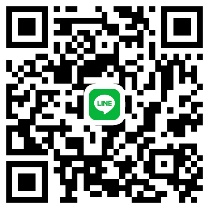 十一、報名專線：若操作有問題，請聯絡臺南市分會電話06-2763155 或電子郵件tnwls19810525@gmail.com  十二、報名人數若不足，將延期再行舉辦。中華民國水上救生協會救生員安全講習第  期訓練課程表110年8月14日中華民國水上救生協會救生員安全講習第  期訓練課程表110年8月14日中華民國水上救生協會救生員安全講習第  期訓練課程表110年8月14日中華民國水上救生協會救生員安全講習第  期訓練課程表110年8月14日中華民國水上救生協會救生員安全講習第  期訓練課程表110年8月14日中華民國水上救生協會救生員安全講習第  期訓練課程表110年8月14日中華民國水上救生協會救生員安全講習第  期訓練課程表110年8月14日中華民國水上救生協會救生員安全講習第  期訓練課程表110年8月14日中華民國水上救生協會救生員安全講習第  期訓練課程表110年8月14日日期週時　間科目進度授課教練地點時數附註8/14六07:40-08:00學員報到學員上線於上課訊息畫面中，以打字方式報到，打上號(姓名)簽到吳柏毅線上上課0.48/14六08:00~08:50最新救生員資格檢定簡介救生員複訓測驗及安全講習1.參加資格增加:持有救生員訓練明及急救證書費用1,700元2.檢定學科增加:25M快泳、200M救生四式、拖帶假人拋繩救生、綜合水考
3.複訓14小時、測驗2小時，簡介吳柏毅線上上課18/14六08:55~09:45性別平等教育1.性別平等意識2.性騷擾因應與創傷3.相關法律常識侯金訓線上上課18/14六9:50~10:40水域安全簡介1.溪流:跨越障礙、脫離翻滾流、繩袋救生2.海浪:浮標救溺、脫離離岸流、海嘯郭國祥線上上課18/14六10:45~11:35基本救命術基本救命術概述、創傷、止血、包紮心肺復甦術、AED操作、異物哽塞處理、復甦姿勢、水域頸、脊椎受傷理及搬運。鄭順元線上上課18/14六11:40~12:30泳池安全簡介1.救生人員之配置、2.安全救生器材、3.常發生事故滑倒割傷跳水撞擊吸入中毒潛泳、4.溺水事故處理S.O.P.侯金訓線上上課18/14六12:30~13:00機房安全簡介1.池水過濾循環、消毒系統之安全2.池水加溫系統之安全吳柏毅線上上課0.68/14六13:00~13:20綜合座談學員上線於上課訊息畫面中，以打字方式點名，打上號(姓名)簽退鄭順元線上上課0.4注意事項：
本課表授課總時數為6小時以上。受訓期間不得無故缺席、遲到、早退。請假應事前辦理，時數不得超過授課總時數十分之一，否則以退訓論。嚴守團隊紀律、服從教練指導，列入操行成績。              總教練：鄭順元        副總教練：郭國祥      管理兼訓練： 吳柏毅注意事項：
本課表授課總時數為6小時以上。受訓期間不得無故缺席、遲到、早退。請假應事前辦理，時數不得超過授課總時數十分之一，否則以退訓論。嚴守團隊紀律、服從教練指導，列入操行成績。              總教練：鄭順元        副總教練：郭國祥      管理兼訓練： 吳柏毅注意事項：
本課表授課總時數為6小時以上。受訓期間不得無故缺席、遲到、早退。請假應事前辦理，時數不得超過授課總時數十分之一，否則以退訓論。嚴守團隊紀律、服從教練指導，列入操行成績。              總教練：鄭順元        副總教練：郭國祥      管理兼訓練： 吳柏毅注意事項：
本課表授課總時數為6小時以上。受訓期間不得無故缺席、遲到、早退。請假應事前辦理，時數不得超過授課總時數十分之一，否則以退訓論。嚴守團隊紀律、服從教練指導，列入操行成績。              總教練：鄭順元        副總教練：郭國祥      管理兼訓練： 吳柏毅注意事項：
本課表授課總時數為6小時以上。受訓期間不得無故缺席、遲到、早退。請假應事前辦理，時數不得超過授課總時數十分之一，否則以退訓論。嚴守團隊紀律、服從教練指導，列入操行成績。              總教練：鄭順元        副總教練：郭國祥      管理兼訓練： 吳柏毅注意事項：
本課表授課總時數為6小時以上。受訓期間不得無故缺席、遲到、早退。請假應事前辦理，時數不得超過授課總時數十分之一，否則以退訓論。嚴守團隊紀律、服從教練指導，列入操行成績。              總教練：鄭順元        副總教練：郭國祥      管理兼訓練： 吳柏毅注意事項：
本課表授課總時數為6小時以上。受訓期間不得無故缺席、遲到、早退。請假應事前辦理，時數不得超過授課總時數十分之一，否則以退訓論。嚴守團隊紀律、服從教練指導，列入操行成績。              總教練：鄭順元        副總教練：郭國祥      管理兼訓練： 吳柏毅注意事項：
本課表授課總時數為6小時以上。受訓期間不得無故缺席、遲到、早退。請假應事前辦理，時數不得超過授課總時數十分之一，否則以退訓論。嚴守團隊紀律、服從教練指導，列入操行成績。              總教練：鄭順元        副總教練：郭國祥      管理兼訓練： 吳柏毅注意事項：
本課表授課總時數為6小時以上。受訓期間不得無故缺席、遲到、早退。請假應事前辦理，時數不得超過授課總時數十分之一，否則以退訓論。嚴守團隊紀律、服從教練指導，列入操行成績。              總教練：鄭順元        副總教練：郭國祥      管理兼訓練： 吳柏毅